附件：一、《大学体育》理论课线上学习评分标准从2020级开始，《大学体育》各学期线上学习成绩分别占总成绩的10%。本学期《大学体育Ⅱ》和《大学体育Ⅳ》的线上学习内容是中国大学慕课中的体育保健学（开课学校为黄淮学院）；视频学习时间不少于5学时（50分钟为1学时），并完成每章的作业题。计分如下：学习时间大于5学时，完成全部作业；计10分。学习时间在4~5学时，完成全部作业；计分8分。学习时间3~4学时，完成1/2作业；计分6分。学习时间低于3学时，            不计分。二、学生学习操作流程：第一步：在手机上下载“中国大学慕课”APP。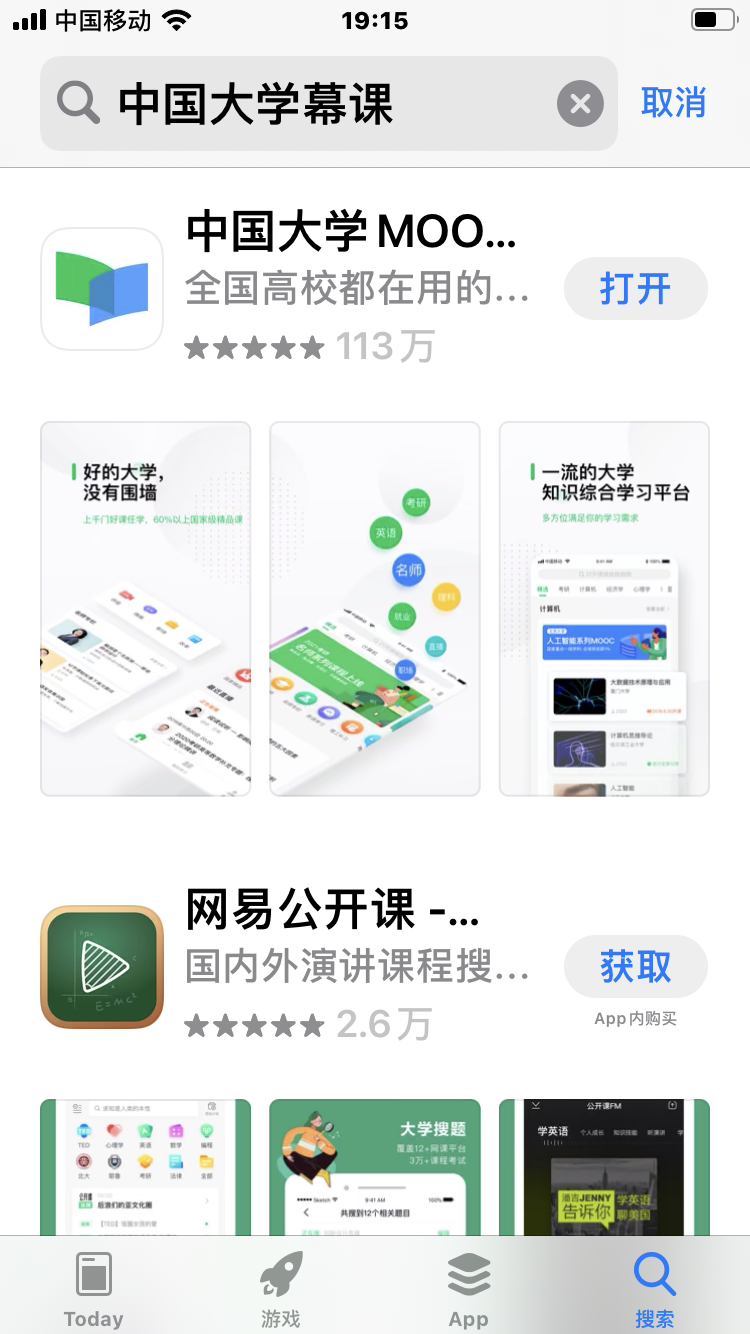 第二步：下载到手机后打开帐号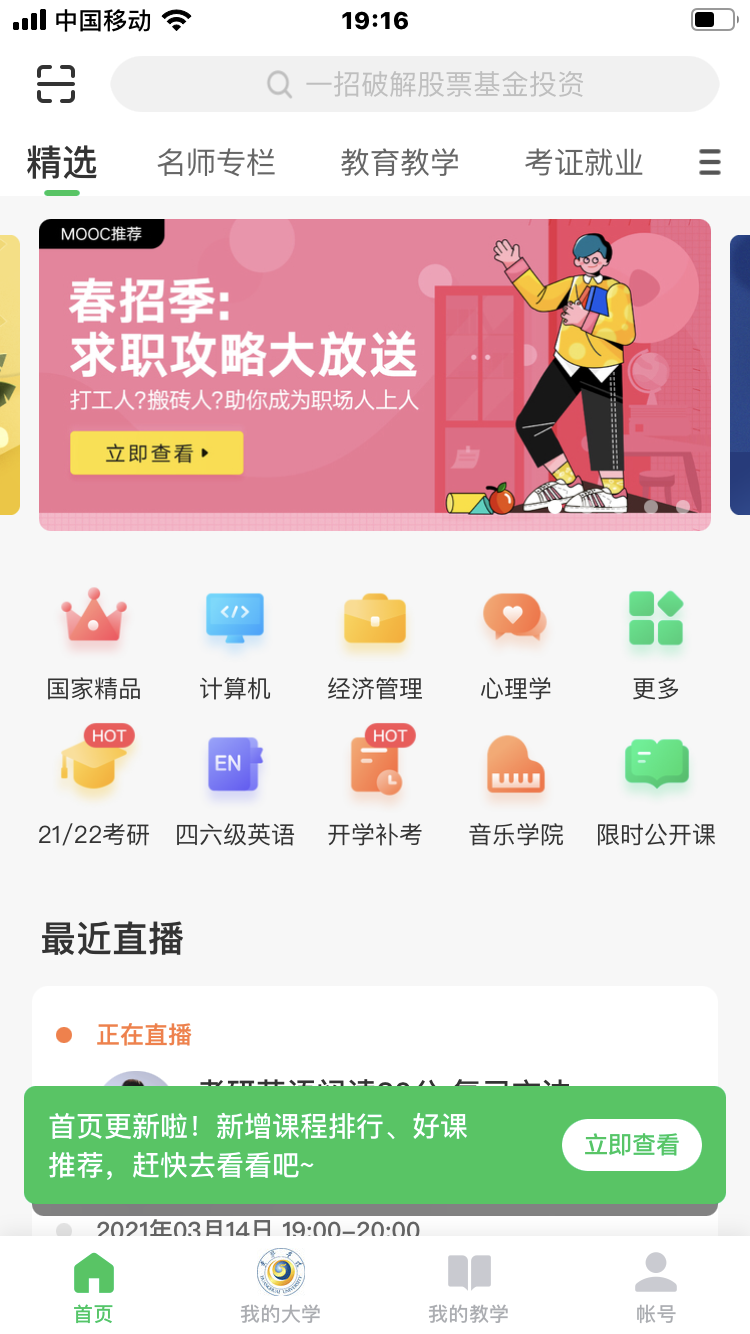 第三步：在个人资料设置中把昵称改为学号+姓名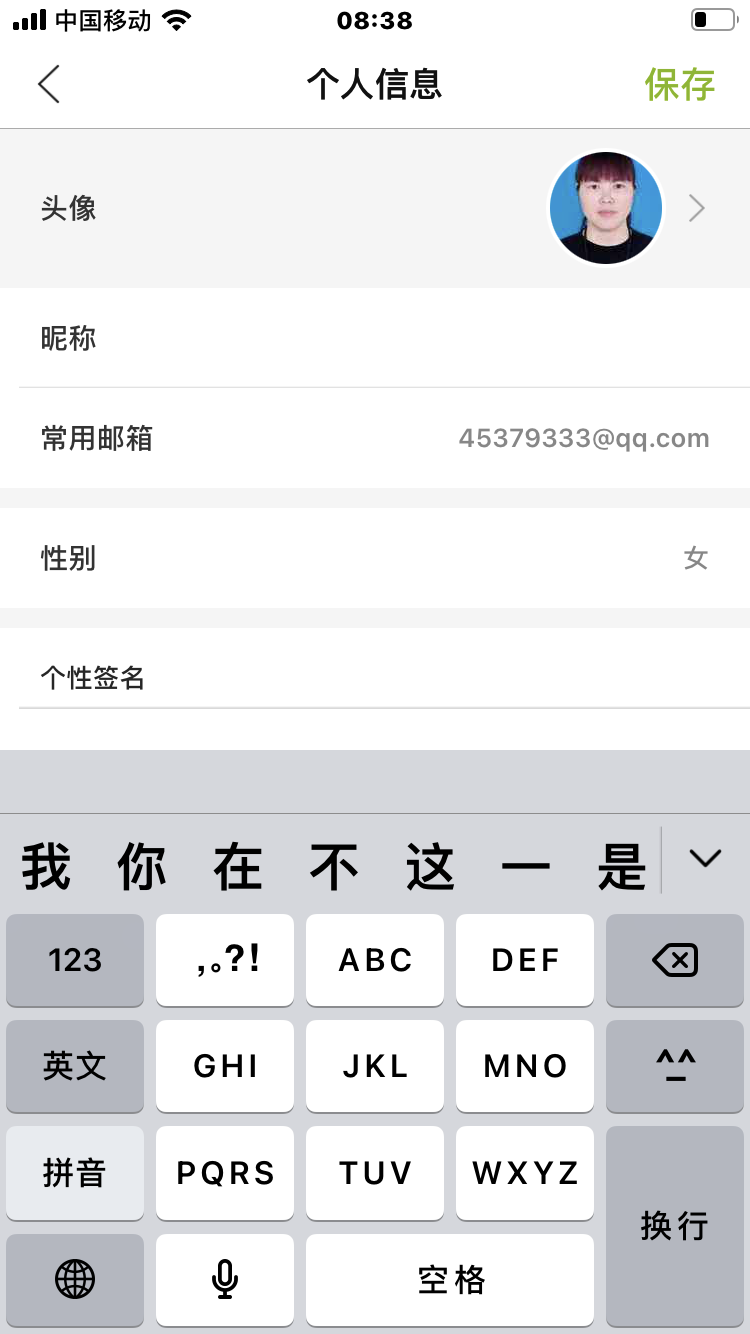 第四步，打开中国大学慕课平台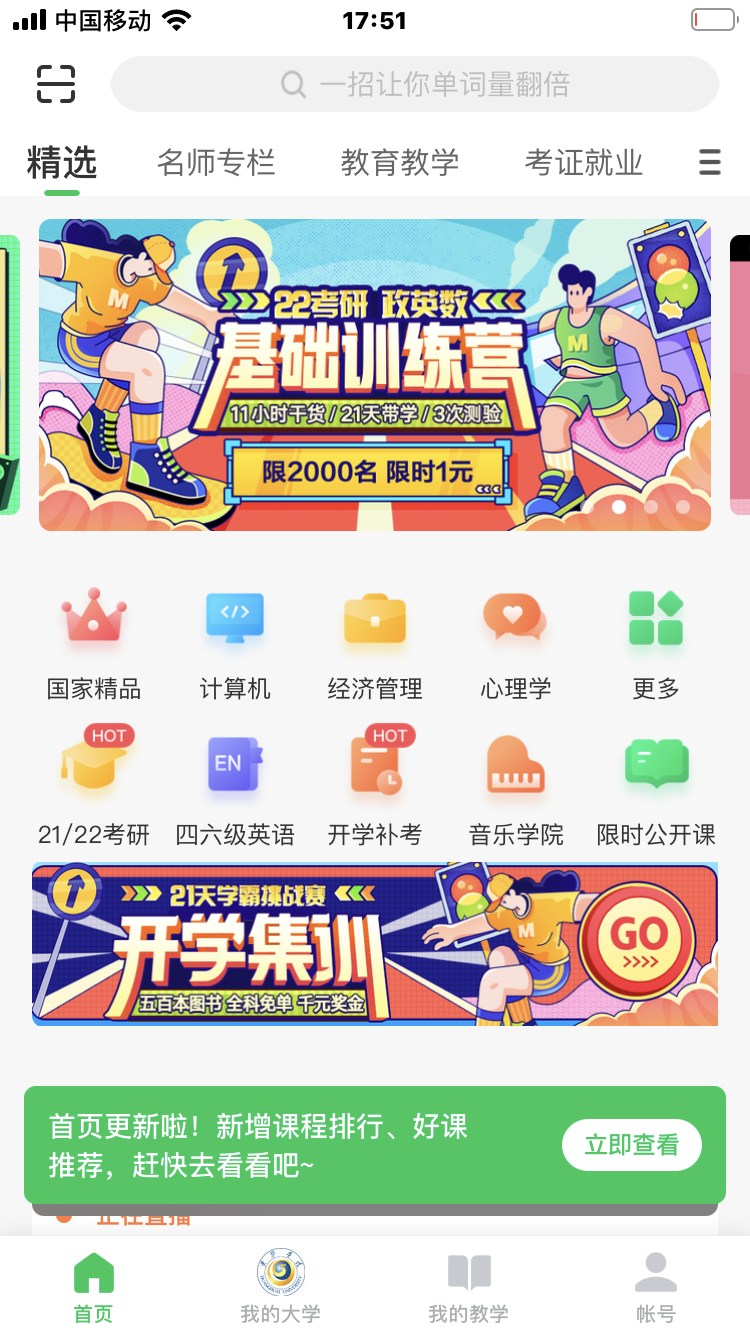 第五步，输入“体育保健学”，点击搜索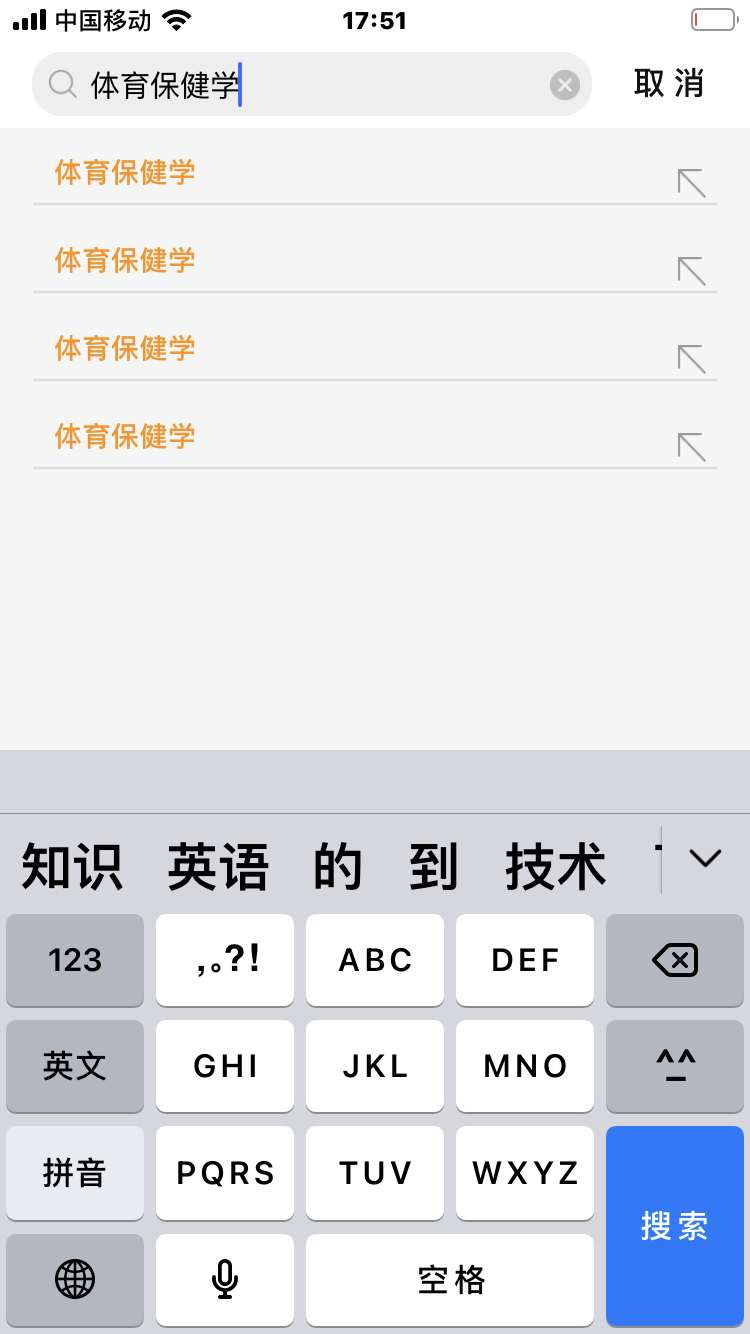 第六步，点击慕课，选择黄淮学院“体育保健学”进行学习。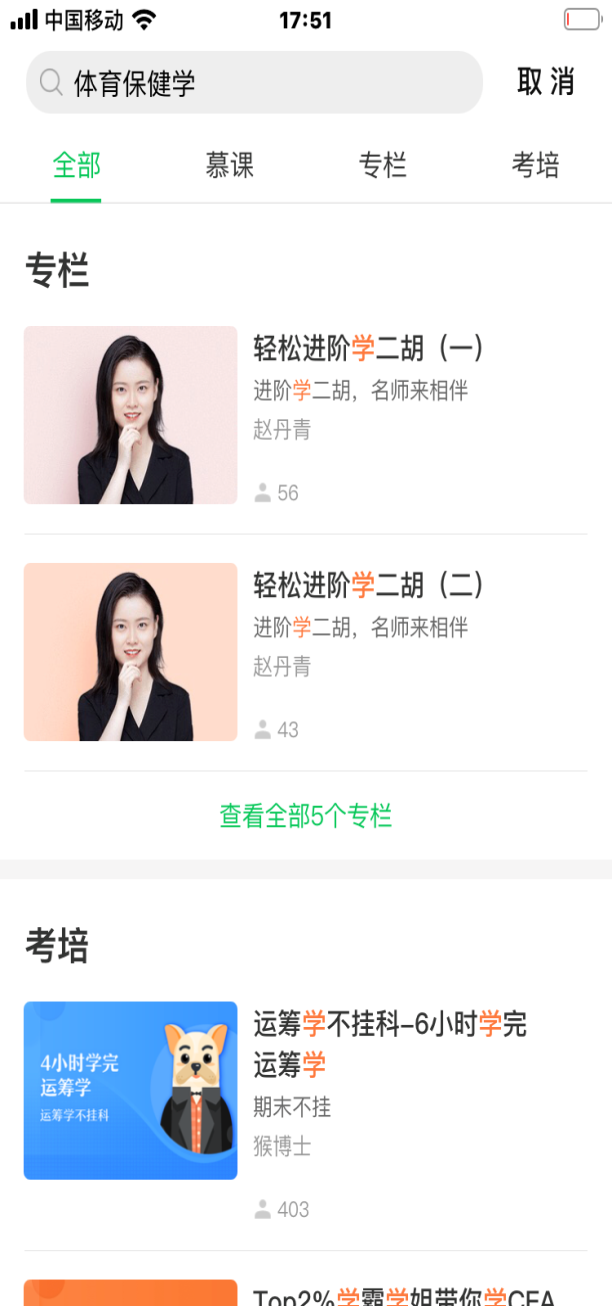 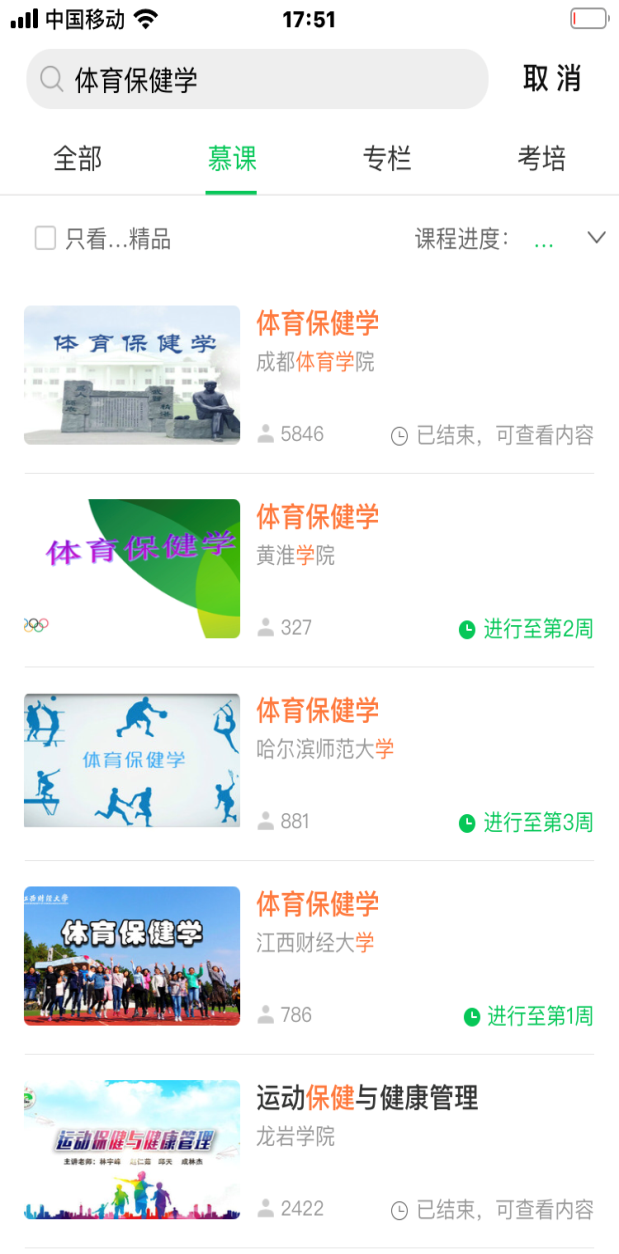 完成章节视频、作业和最终考试。